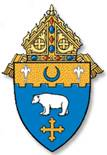 DIOCESIS DE KANSAS CITY – ST. JOSEPHFORMA DE EXCLUSION- PROGRAMA DE AMBIENTES SEGUROSLa diócesis de Kansas City-St. Joseph está comprometida a proveer ambientes seguros para nuestros niños y nuestros adolescentes. Nuestros programas de ambientes seguros, educan y empoderan a niños y jóvenes al proveerles conocimientos y habilidades esenciales. Se les enseñan habilidades de vida importantes para ayudar a protegerlos, se les dan habilidades para distinguir entre comportamientos apropiados e inapropiados, y se les enseña a reconocer e informar de personas y situaciones potencialmente peligrosas. Estos programas de seguridad están alineados con las enseñanzas de la iglesia católica y los requisitos establecidos en la Carta de protección para la Niñez y Juventud de la conferencia de los obispos católicos de los Estados Unidos. Del Pre-Kínder al 12avo grado, el currículum diocesano es Circulo de Gracia de la Arquidiócesis de Omaha. No doy permiso a mi hijo/hija_____________________________________________________					                    (Nombre del hijo/ hija)a participar del entrenamiento de ambientes seguros que es una parte del currículum de seguridad aprobado por la Diócesis de Kansas City St. Joseph en __________________________					                                                         (Nombre de la escuela/parroquia)He recibido la lección de seguridad que puedo usar para platicar del tema en casa con mi hijo/joven.                                                                               _______________________________________________ Nombre del Padre/Tutor________________________________________________Firma del Padre/Tutor                                                                  ________________________________________________Fecha 